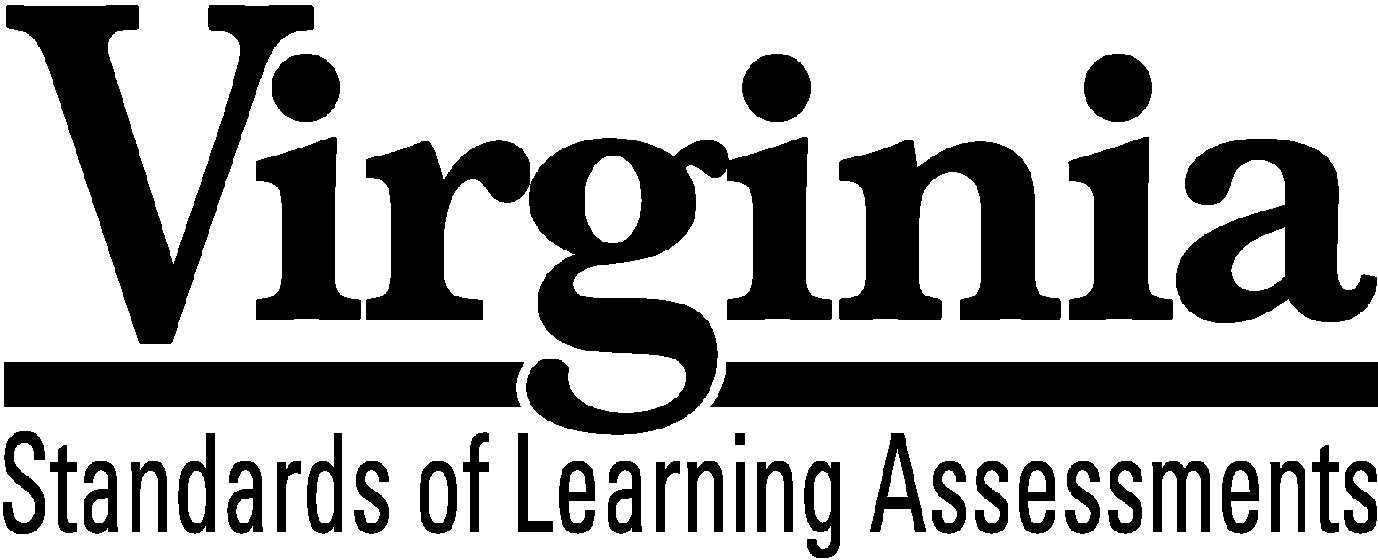 Test BlueprintVirginia and United States History2008 History and Social Science Standards of LearningThis revised test blueprint will be effective with the administration of the 2010-2011 History and Social Science Standards of Learning (SOL) tests.Notice to ReaderIn accordance with the requirements of the Civil Rights Act and other federal and state laws and regulations, this document has been reviewed to ensure that it does not reflect stereotypes based on race, color, national origin, sex, age, or disability.The Virginia Department of Education does not discriminate on the basis of race, color, national origin, sex, age, or disability in employment or provisions of service.©2009 by the Commonwealth of Virginia, Department of Education, P.O. Box 2120, Richmond, Virginia 23218-2120. All rights reserved. Except as permitted by law, this material may not be reproduced or used in any form or by any means, electronic or mechanical, including photocopying or recording, or by any information storage or retrieval system, without written permission from the copyright owner. Commonwealth of Virginia public school educators may reproduce any portion of this test blueprint for noncommercial educational purposes without requesting permission. All others should direct their written requests to the Virginia Department of Education, Division of Student Assessment and School Improvement, at the above address or by e-mail to Student_Assessment@doe.virginia.gov.Virginia and United States HistoryStandards of LearningTest BlueprintTABLE OF CONTENTSGeneral Test Information………………………………………………………..1 Defines common termsTest Blueprint Summary Table………………………………………………….2 Organizes the SOL and the number of items assessedExpanded Test Blueprint……..…………………………………………………3 Full text of each SOL as organized for the testGeneral Test InformationTest Blueprint Much like the blueprint for a building, a test blueprint serves as a guide for test construction.  The blueprint indicates the content areas that will be addressed by the test and the number of items that will be included by content area and for the test as a whole. There is a blueprint for each test (e.g., grade 3 reading, grade 5 mathematics, grade 8 science, Virginia and United States History).Reporting Category Each test covers a number of Standards of Learning.  In the test blueprint, the SOL are grouped into categories that address related content and skills.  These categories are labeled as reporting categories. For example, a reporting category for the Virginia and United States History Standards of Learning test is Geography.  Each of the SOL in this reporting category addresses the influence geography has had on the history of Virginia and the United States.  When the results of the SOL tests are reported, the scores will be presented for each reporting category and as a total test score.Assignment of Standards of Learning to Reporting Categories Different parts of a Standard of Learning may be assigned to different reporting categories.  For example, Virginia and United States History SOL VUS.6a, which covers the organization of the first political parties, is assigned to the Reporting Category Expansion, Reform, Civil War, and Reconstruction in the Virginia and United States History SOL test.  However, SOL VUS.6b, which involves identifying factors that led to United States territorial expansion, is assigned to the reporting category Geography.Standards of Learning Excluded from Testing In some content areas, there are SOL that do not lend themselves to multiple-choice testing.  The SOL not tested are listed as Excluded from Testing at the end of the blueprint for each test.  For example, in Virginia and United States History, SOL VUS.1c cannot be appropriately assessed in a multiple-choice format.Coverage of Standards of LearningDue to the large number of SOL in each grade level content area, every Standard of Learning will not be assessed on every version (form) of an SOL test.  By necessity, to keep the length of a test reasonable, each version will sample from the SOL within a reporting category.  Every SOL in the blueprint will be tested within a three year period, and all of these SOL are eligible for inclusion on each version of an SOL test.Use of the Curriculum Framework The History and Social Science Standards of Learning, amplified by the Curriculum Framework, define the essential understandings, knowledge, and skills that are measured by the Standards of Learning tests.  The Curriculum Framework asks essential questions, identifies essential understandings, defines essential content knowledge, and describes essential skills students need to master.Virginia and United States History Test Blueprint Summary Table * Field-test items are being tried out with students for potential use on subsequent tests and	will not be used to compute students’ scores on the test.Virginia and United States History Expanded Test BlueprintAssessed with Other History and Social Science Standards of Learning The following skill-based standards will be assessed through the reporting categories by applying them to other Standards of Learning content:VUS.1	The student will demonstrate skills for historical and geographical analysis and responsible 	citizenship, including the ability to a)	identify, analyze, and interpret primary and secondary source documents, records, 	and data, including artifacts, diaries, letters, photographs, journals, newspapers, 	historical accounts, and art, to increase understanding of events and life in the	United States;b)	evaluate the authenticity, authority, and credibility of sources; d)	develop perspectives of time and place, including the construction of maps and	various timelines of events, periods, and personalities in American history; g)	apply geographic skills and reference sources to understand how relationships	between humans and their environment have changed over time; h)	interpret the significance of excerpts from famous speeches and other documents;i)	identify the costs and benefits of specific choices made, including the	consequences, both intended and unintended, of the decisions and how people and nations 	responded to positive and negative incentives.Reporting Category: Early America Through the Founding of the New Nation Number of Items: 7 Standards of Learning:VUS.2	The student will describe how early European exploration and colonization resulted in cultural interactions among Europeans, Africans, and American Indians.VUS.4	The student will demonstrate knowledge of events and issues of the Revolutionary Period by 	c)	describing the political differences among the colonists concerning separation from Great 	Britain;	d)	analyzing reasons for colonial victory in the Revolutionary War.VUS.5	The student will demonstrate knowledge of the issues involved in the creation and ratification of the Constitution of the United States and how the principles of limited government, consent of the governed, and the social contract are embodied in it by	b)	identifying the major compromises necessary to produce the Constitution, and the		roles of James Madison and George Washington;	c)	examining the significance of the Virginia Declaration of Rights and the Virginia 	Statute for Religious Freedom in the framing of the Bill of Rights.Reporting Category: Expansion, Reform, Civil War, and Reconstruction Number of Items: 10 Standards of Learning:VUS.6	The student will demonstrate knowledge of the major events from the last decade of the eighteenth century through the first half of the nineteenth century by 	a)	explaining the principles and issues that prompted Thomas Jefferson to organize the first 	opposition political party; c)	examining the reasons why James Madison asked Congress to declare war on Great  Britain in 1812 and how this divided the nation; d)	relating the changing character of American political life in “the age of the common man” (Jacksonian Era) to increasing popular participation in state and national politics; e)	describing the cultural, economic, and political issues that divided the nation, including tariffs, slavery, the abolitionist and women’s suffrage movements, and the role of the states in the Union.VUS.7	The student will demonstrate knowledge of the Civil War and Reconstruction Era and their importance as major turning points in American history by 	a)	evaluating the multiple causes of the Civil War, including the role of the institution of 	slavery as a principal cause of the conflict; 	b)	identifying the major events and the roles of key leaders of the Civil War Era, with 	emphasis on Abraham Lincoln, Jefferson Davis, Ulysses S. Grant, Robert E. Lee, and 	Frederick Douglass; 	c)	analyzing the significance of the Emancipation Proclamation and the principles outlined 	in Lincoln’s Gettysburg Address; 	d)	examining the political and economic impact of the war and Reconstruction, including the 	adoption of the 13th, 14th  , and 15th Amendments to the Constitution  of the United 	States; 	e)	examining the social impact of the war on African Americans, the common soldier, and 	the home front, with emphasis on Virginia; 	f)	explaining postwar contributions of key leaders of the Civil War.Reporting Category: Emergence of Modern America and World Conflict Number of Items: 13 Standards of Learning:VUS.8	The student will demonstrate knowledge of how the nation grew and changed from the end of Reconstruction through the early twentieth century by 	b) describing the transformation of the American economy from a primarily agrarian to a modern industrial economy and identifying major inventions that improved life in the United States;c)	analyzing prejudice and discrimination during this time period, with emphasis on “Jim Crow” and the responses of Booker T. Washington and W.E.B. DuBois; d)	identifying the causes and impact of the Progressive Movement, including the excesses of the Gilded Age, child labor and antitrust laws, the rise of labor unions, and the success of the women’s suffrage movement.VUS.9	The student will demonstrate knowledge of the emerging role of the United States in world affairs by b)	evaluating United States involvement in World War I, including Wilson’s Fourteen Points, the Treaty of Versailles, and the national debate over treaty ratification and the League of Nations.VUS.10 The student will demonstrate knowledge of key domestic events of the 1920s and 1930s  by a)	analyzing how radio, movies, newspapers, and magazines created popular culture and challenged traditional values; c)	explaining the causes of the Great Depression and its impact on the American people.VUS.11 The student will demonstrate knowledge of World War II by a)	analyzing the causes and events that led to American involvement in the war, including military assistance to the United Kingdom and the Japanese attack on Pearl Harbor; c)	describing the role of all-minority military units, including the Tuskegee Airmen 	and Nisei regiments; d)	examining the Geneva Convention and the treatment of prisoners of war during World War II; e)	analyzing the Holocaust (Hitler’s “final solution”), its impact on Jews and other 	groups, and the postwar trials of war criminals.VUS.12 The student will demonstrate knowledge of the effects of World War II on the home front by a)	explaining how the United States mobilized its economic, human, and military resources; b)	describing the contributions of women and minorities to the war effort; c)	explaining the internment of Japanese Americans during the war; d)	describing the role of media and communications in the war effort.Reporting Category: The United States since World War II Number of Items: 13 Standards of Learning VUS.13 The student will demonstrate knowledge of United States foreign policy since World War II by b)	explaining the origins of the Cold War, and describing the Truman Doctrine and the 	policy of containment of communism, the American role in wars in Korea and 	Vietnam, and the role of the North Atlantic Treaty Organization (NATO) in Europe; c)	explaining the role of America’s military and veterans in defending freedom during the Cold War;d)	explaining the collapse of communism and the end of the Cold War, including the role of Ronald Reagan in making foreign policy;e)	explaining the impact of presidents of the United States since 1988 on foreign policy.VUS.14	The student will demonstrate knowledge of the Civil Rights movement of the 1950s and 1960s by  a)	identifying the importance of the Brown v. Board of Education decision, the roles of Thurgood Marshall and Oliver Hill, and how Virginia responded; b)	describing the importance of the National Association for the Advancement of Colored People (NAACP), the 1963 March on Washington, the Civil Rights Act of 1964, and the Voting Rights Act of 1965.VUS.15 The student will demonstrate knowledge of economic, social, cultural, and political developments in recent decades and today by 	b)	analyzing the changing patterns of immigration, the reasons why new immigrants choose 	to come to this country, their contributions to contemporary America, and the debates 	over immigration policy; 	c)	explaining the media influence on contemporary American culture and how scientific 	and technological advances affect the workplace, health care, and education; 	d)	examining the impact of the “Reagan Revolution” on federalism, the role of government, 	and state and national elections since 1988;	f)	assessing the role of the United States in a world confronted by international terrorism.Reporting Category: Geography Number of Items: 7 Standards of Learning:VUS.6	The student will demonstrate knowledge of the major events from the last decade of the eighteenth century through the first half of the nineteenth century by b)	identifying the economic, political, and geographic factors that led to territorial expansion and its impact on the American Indians.VUS.8	The student will demonstrate knowledge of how the nation grew and changed from the end of Reconstruction through the early twentieth century by a)	explaining the relationship among territorial expansion, westward movement of the population, new immigration, growth of cities, the role of the railroads, and the admission of new states to the United States.VUS.9	The student will demonstrate knowledge of the emerging role of the United States in world affairs by a)	explaining the changing policies of the United States toward Latin America and Asia and the growing influence of the United States in foreign markets. VUS.11 The student will demonstrate knowledge of World War II byb)	describing and locating the major battles and turning points of the war in North Africa, Europe, and the Pacific, including Midway, Stalingrad, the Normandy landing (D-Day), and Truman’s decision to use the atomic bomb to force the surrender of Japan.VUS.13 The student will demonstrate knowledge of United States foreign policy since World War II by a)	describing outcomes of World War II, including political boundary changes, the formation of the United Nations, and the Marshall Plan.Reporting Category: Civics and Economics Number of Items: 10 Standards of Learning:VUS.3	The student will describe how the values and institutions of European economic and political life took root in the colonies and how slavery reshaped European and African life in the Americas.VUS.4	The student will demonstrate knowledge of events and issues of the Revolutionary Period by a)	analyzing how the political ideas of John Locke and those expressed in Common Sense helped shape the Declaration of Independence; b)	evaluating how key principles in the Declaration of Independence grew in importance to become unifying ideas of American democracy. VUS.5	The student will demonstrate knowledge of the issues involved in the creation and ratification of the Constitution of the United States and how the principles of limited government, consent of the governed, and the social contract are embodied in it by 	a)	explaining the origins of the Constitution, including the Articles of Confederation; d)	assessing the arguments of Federalists and Anti-Federalists during the ratification debates and their relevance to political debate today; e)	appraising how John Marshall’s precedent-setting decisions established the Supreme Court as an independent and equal branch of the national government.VUS.10 The student will demonstrate knowledge of key domestic events of the 1920s and 1930s by b)	assessing the causes and consequences of the stock market crash of 1929; d)	describing how Franklin D. Roosevelt’s New Deal relief, recovery, and reform measures addressed the Great Depression and expanded the government’s role in the economy.VUS.15 The student will demonstrate knowledge of economic, social, cultural, and political	 developments in recent decades and today by a)	examining the role the United States Supreme Court has played in defining a constitutional right to privacy, affirming equal rights, and upholding the rule of law; 	e)	assessing the role of government actions that impact the economy.Standards of Learning Excluded from Testing: VUS.1	The student will demonstrate skills for historical and geographical analysis and responsible citizenship, including the ability to 	c)	formulate historical questions and defend findings, based on inquiry and interpretation; 	e)	communicate findings orally and in analytical essays or comprehensive papers; 	f)	develop skills in discussion, debate, and persuasive writing with respect to enduring 	issues and determine how divergent viewpoints have been addressed and reconciled. Reporting CategoryVirginia and United States History Standards of LearningNumber of ItemsAssessed with Other SOL VUS.1a-b, d, g-i BlankEarly America Through the Founding of the New Nation VUS.2 VUS.4c-d VUS.5b-c 7 Expansion, Reform, Civil War, and Reconstruction VUS.6a, c-e VUS.7a-f 10 Emergence of Modern America and World Conflict VUS.8b-dVUS 9b VUS.10a, cVUS.11a, c-e VUS.12a-d 13 The United States since World War II VUS. 13b-e VUS.14a-b VUS.15b-d, f 13 Geography VUS.6b VUS.8a VUS.9a VUS.11b VUS.13a 7 Civics and Economics VUS.3 VUS.4a-b VUS.5a, d-eVUS.10b, dVUS.15a, e 10 Excluded from Testing VUS.1c, e-f Number of Operational Items Blank60 Number of Field-Test Items* Blank10 Total Number of Items on Test  Blank70 